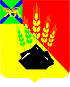 АДМИНИСТРАЦИЯ МИХАЙЛОВСКОГО МУНИЦИПАЛЬНОГО РАЙОНА               ПОСТАНОВЛЕНИЕ 
_______________                            с. Михайловка                                  № _______________О внесении изменений в постановление администрации Михайловского муниципального района от 12.02.2019 № 124-па «Об утверждении муниципальной программы «Доступная среда для инвалидов на территорииМихайловского муниципального района на 2019-2021 годы»В соответствии с Федеральным законом Российской Федерации № 131-ФЗ от 06.10.2003 «Об общих принципах организации местного самоуправления в Российской Федерации», Федеральным законом Российской Федерации от 24.11.1995 № 181-ФЗ «О социальной защите инвалидов в Российской Федерации», Постановлением Правительства Российской Федерации от 29.03.2019 № 363 «Об утверждении государственной программы Российской Федерации «Доступная среда», Постановлением Администрация Приморского края от 07.12.2012 № 393-па «Об утверждении государственной программы Приморского края «Социальная поддержка населения Приморского края на 2013 - 2021 годы», руководствуясь постановлением администрации Михайловского муниципального района от 25.08.2010 № 1060-па «Об утверждении Порядка принятия решений о разработке муниципальных программ, их формирования и реализации на территории Михайловского муниципального района и Порядка проведения оценки эффективности реализации муниципальных программ», на основании Устава Михайловского муниципального района, администрация Михайловского муниципального районаПОСТАНОВЛЯЕТ:1. Внести изменение в постановление администрации Михайловского муниципального района от 12.02.2019 № 124-па Об утверждении муниципальной программы «Доступная среда для инвалидов на территории Михайловского муниципального района на 2019-2021 годы» следующего содержания:1.1. Раздел «Основания для разработки Программы» Паспорта программы изложить в новой редакции:1.2. Раздел «Основной заказчик - координатор» Паспорта программы изложить в новой редакции:1.3. Раздел «Цели Программы» Паспорта программы изложить в новой редакции:1.4. Раздел «Ожидаемые результаты реализации Программы» Паспорта программы изложить в новой редакции:1.5. Раздел II Программы «Цели и задачи Программы» изложить в новой редакции:«II. Цели и задачи Программы.Основными целями Программы являются:- обеспечение условий социальной реабилитации и интеграции инвалидов в общество;- Повышение уровня и качества жизни инвалидов и маломобильных групп, проживающих на территории Михайловского муниципального района; Для достижения основных целей Программы требуется решение следующих задач:- изучение, анализ и обеспечение доступности среды в приоритетных сферах жизнедеятельности для инвалидов и других маломобильных групп населения Михайловского муниципального района;- формирование организационного и контрольного механизма, обеспечивающего создание условий для преобразования среды жизнедеятельности в доступную для инвалидов;- развитие услуг в сфере социально-культурной реабилитации. Проведение спортивных, культурно досуговых и иных мероприятий для более легкой интеграции инвалидов  в общество»1.6. Раздел IV «Перечень основных мероприятий Программы» изложить в новой редакции:«IV. Перечень основных мероприятий ПрограммыПрограмма содержит комплекс мероприятий, направленных на улучшение социального положения инвалидов, повышения уровня их адаптации в современных условиях, создание благоприятных условий для активного участия в жизни общества (приложение № 1 к Программе)Реализация мероприятий Программы планируется по трем направлениям:- Организационно-методическая и информационная деятельность;- Развитие предоставления услуг в сферах социокультурной, спортивной и трудовой реабилитации инвалидов и социального обслуживания. - Повышение уровня и качества жизни инвалидов и других маломобильных групп, проживающих на территории Михайловского района».1.7. Раздел V «Механизм реализации Программы» изложить в новой редакции:«V. Механизм реализации ПрограммыЗаказчиком Программы и распорядителем средств является администрация Михайловского муниципального района. Исполнителями программных мероприятий являются: - Управление культуры и внутренней политики администрации Михайловского муниципального района; управление по вопросам образования администрации Михайловского муниципального района; ММБУК ММР «МКИО», редакция районной общественно-политической газеты «Вперёд». Глава Михайловского муниципального района –Глава администрации района                                                       В.В. АрхиповОснования для разработки Программы- Федеральный Закон Российской Федерации от 24.11.1995 г. № 181-ФЗ «О социальной защите инвалидов в Российской Федерации»;- Федеральный Закон Российской Федерации № 131-ФЗ от 06.10.2003 г. «Об общих принципах организации местного самоуправления в Российской Федерации»;- Постановление Правительства Российской Федерации от 29.03.2019 № 363 «Об утверждении государственной программы Российской Федерации «Доступная среда»;- Постановление Администрации Приморского края от 07.12.2012 № 393-па «Об утверждении государственной программы Приморского края «Социальная поддержка населения Приморского края на 2013 - 2021 годы».Основной заказчик - координаторАдминистрация Михайловского муниципального района Цели Программы- Обеспечение условий социальной реабилитации и интеграции инвалидов в общество;- Повышение уровня и качества жизни (общественных организаций инвалидов и инвалидов) граждан, проживающих на территории Михайловского района, нуждающихся в социальной поддержке и социальном обслуживании, на основе повышения эффективности системы социальной поддержки; Ожидаемые результаты реализации Программы- Повышение уровня социальной адаптации и интеграции инвалидов в общество и упрочнение социальных связей;- Повышение качества жизни инвалидов Михайловского муниципального района;Ожидаемые результаты реализации Программы- Повышение уровня социальной адаптации и интеграции инвалидов в общество и упрочнение социальных связей;- Повышение уровня и качества жизни инвалидов, маломобильных групп проживающих на территории Михайловского района». 